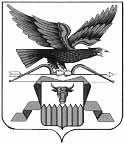 МИНИСТЕРСТВО  КУЛЬТУРЫЗАБАЙКАЛЬСКОГО КРАЯП Р И К А Зот  «____» _________ 2024 года          г. Чита                                       № ___/ОДОб утверждении доклада о результатах обобщения правоприменительной практики Министерства культуры Забайкальского края по итогам осуществления регионального государственного контроля (надзора) за соблюдением законодательства об архивном деле на территории Забайкальского края за 2023 годВ соответствии со статьей 47 Федерального закона от 31 июля 2020 года № 248-ФЗ «О государственном контроле (надзоре) и муниципальном контроле в Российской Федерации», пунктами 19-21 Положения о региональном государственном контроле (надзоре) за соблюдением законодательства об архивном деле на территории Забайкальского края, утвержденного постановлением Правительства Забайкальского края от 15.11.2021 № 442, приказываю:1. Утвердить доклад о результатах обобщения правоприменительной практики Министерства культуры Забайкальского края по итогам осуществления регионального государственного контроля (надзора) за соблюдением законодательства об архивном деле на территории Забайкальского края за 2023 год (прилагается).2. Отделу архивного дела (Т.В. Дондоковой) разместить доклад о результатах обобщения правоприменительной практики Министерства культуры Забайкальского края по итогам осуществления регионального государственного контроля (надзора) за соблюдением законодательства об архивном деле на территории Забайкальского края за 2023 год на официальном сайте Министерства культуры Забайкальского края.Министр культуры                                                                            И.В. ЛевковичДондокова Татьяна Владимировна26 39 60УТВЕРЖДЕНприказом Министерства культуры Забайкальского края от «__»____________2024 г. № ____ДОКЛАДо результатах обобщения правоприменительной практики Министерства культуры Забайкальского края по итогам осуществления контроля (надзора) за соблюдением законодательства об архивном деле на территории Забайкальского края за 2023 годI. Общие положенияДоклад о результатах обобщения правоприменительной практики при осуществлении регионального государственного контроля (надзора) за соблюдением законодательства об архивном деле подготовлен в соответствии со статьей 47 Федерального закона от 31.07.2020 № 248-ФЗ «О государственном контроле (надзоре) и муниципальном контроле в Российской Федерации» (далее – Федеральный закон № 248-ФЗ); с пунктами 19-21 Положения о региональном государственном контроле (надзоре) за соблюдением законодательства об архивном деле на территории Забайкальского края, утвержденным постановлением Правительства Забайкальского края от 15.11.2021 № 442.II. Цели и задачи обобщения правоприменительной практикиЦелями обобщения правоприменительной практики являются:1) обеспечение единых подходов к применению Министерством культуры Забайкальского края (далее – Министерство) и его должностными лицами обязательных требований, законодательства Российской Федерации о контроле в сфере архивного дела;2) обеспечение доступности сведений о правоприменительной практике путем их публикации для сведения контролируемыми лицами;3) снижение количества нарушений обязательных требований и повышение уровня защищенности охраняемых законом ценностей за счет обеспечения информированности контролируемых лиц о практике применения обязательных требований.Задачами обобщения и анализа правоприменительной практики являются:1) выявление проблемных вопросов применения Министерством обязательных требований;2) выработка с привлечением широкого круга заинтересованных лиц оптимальных решений проблемных вопросов правоприменительной практики и их реализация;3) выявление типичных нарушений обязательных требований, причин, факторов и условий, способствующих возникновению таких нарушений;4) подготовка предложений по реализации профилактических мероприятий для их предупреждения.III. Правоприменительная практика организации и проведения государственного контроля (надзора)В 2023 году контроль за соблюдением законодательства об архивном деле, согласно положениям статьи 16 Федерального закона от 22.10.2004 № 125-ФЗ «Об архивном деле в Российской Федерации» (далее – Федеральный закон № 125-ФЗ) на территории Забайкальского края осуществлялся уполномоченным органом исполнительной власти субъекта Российской Федерации в сфере архивного дела.Функция контроля за соблюдением законодательства об архивном деле на территории Забайкальского края возложена на Министерство. Порядок организации и осуществления регионального государственного контроля (надзора) за соблюдением законодательства об архивном деле на территории Забайкальского края определен Постановлением Правительства Забайкальского края от 15.11.2021 № 442. Установление единых правил организации хранения, комплектования, учета и использования документов Архивного фонда Российской Федерации и других архивных документов в соответствии с п. 2 части 1 статьи 4 Федерального закона № 125-ФЗ относится к полномочиям Российской Федерации.Обязательные требования в сфере архивного дела, соблюдение которых подлежит проверке, установлены Федеральным законом № 125-ФЗ.В состав нормативно-правовой базы осуществления регионального контроля также входят:- Кодекс Российской Федерации об административных правонарушениях от 30.12.2001 № 195-ФЗ;- Постановление Правительства Российской Федерации от 30.06.2010 № 489 «Об утверждении Правил подготовки органами государственного контроля 3 (надзора) и органами муниципального контроля ежегодных планов проведения плановых проверок юридических лиц и индивидуальных предпринимателей».Осуществление контроля за соблюдением законодательства об архивном деле в Забайкальском крае направлено на обеспечение сохранности документов Архивного фонда Российской Федерации и других архивных документов организаций, независимо от их форм собственности в интересах граждан, общества и государства. Показателем, характеризующим особенность осуществления указанного контроля со стороны Министерства, является отсутствие нарушений организациями, расположенными на территории Забайкальского края, законодательства об архивном деле Российской Федерации, повлекших необратимый ущерб документам Архивного фонда Российской Федерации. Проверки, проводимые Министерством, основываются на обеспечении соблюдения правил хранения, комплектования, учета и использования документов Архивного фонда Российской Федерации и других архивных документов.Государственный контроль (надзор) осуществляется Министерством на основе управления рисками причинения вреда (ущерба), определяющего выбор профилактических мероприятий и контрольных (надзорных) мероприятий, их содержание (в том числе объем проверяемых обязательных требований), интенсивность и результаты.Министерство для целей управления рисками причинения вреда (ущерба) при осуществлении государственного контроля (надзора) относит объекты контроля к значительной, средней, умеренной и низкой категории риска причинения вреда (ущерба) (далее - категории риска).По состоянию на 01.01.2023 г. объектами контроля Министерства являлись 297 организаций.Заявления и обращения граждан, содержащие сведения о причинении вреда или угрозе причинения вреда охраняемым законом ценностям, в 2023 году в Министерство не поступали.Обращений от физических и юридических лиц о нарушениях законодательства в сфере архивного дела в 2023 году не поступало, в связи с чем протоколы об административных правонарушениях не составлялись и случаи привлечения контролируемых лиц к административной ответственности отсутствовали.В целях снижения административной нагрузки на хозяйствующие субъекты постановлением Правительства Российской Федерации от 10 марта 2022 г. № 336 «Об особенностях организации и осуществления государственного контроля (надзора), муниципального контроля» были установлены ограничения на проведение в 2023 году контрольных (надзорных) мероприятий, проверок при осуществлении видов государственного контроля (надзора), муниципального контроля, порядок организации и осуществления которых регулируются Федеральным законом № 248-ФЗ, поэтому плановые контрольные (надзорные) мероприятия не проводились.Внеплановые проверки в 2023 году не проводились, в связи с отсутствием оснований для их проведения, т.к. они проводятся при непосредственной угрозе причинения вреда жизни и тяжкого вреда здоровью граждан, по фактам причинения вреда жизни и тяжкого вреда здоровью граждан; при непосредственной угрозе обороне страны и безопасности государства, по фактам причинения вреда обороне страны и безопасности государства и др.IV. Правоприменительная практика соблюдения обязательных требованийОбязательные требования в сфере архивного дела установлены Федеральным законом № 125-ФЗ и Руководством по соблюдению обязательных требований при осуществлении регионального государственного контроля (надзора) за соблюдением законодательства об архивном деле (утверждено 13.12.2022 г.).В 2023 году отделом архивного дела на официальном сайте Министерства в разделе «Деятельность» подготовлена и опубликована информация для контролируемых лиц о контроле:- Руководство по соблюдению обязательных требований при осуществлении регионального государственного контроля (надзора) за соблюдением законодательства от архивном деле;- Доклад о региональном государственном контроле (надзоре) за соблюдением законодательства об архивном деле на территории Забайкальского края за 2022 г.- Приказ Министерства культуры Забайкальского края от 21 марта 2023 г. № 43/ОД-а «Об утверждении доклада о результатах обобщения правоприменительной практики Министерства культуры Забайкальского края по итогам осуществления регионального государственного контроля (надзора) за соблюдением законодательства об архивном деле на территории Забайкальского края за 2022 год»;- Программа профилактики рисков причинения вреда (ущерба) охраняемым законом ценностям на 2024 год Министерства культуры Забайкальского края по региональному государственному контролю (надзору) за соблюдением законодательства об архивном деле на территории Забайкальского края.Для публичного обсуждения в 2023 году на сайте был размещен проект Программы профилактики рисков причинения вреда (ущерба) охраняемым законом ценностям на 2024 год при осуществлении регионального государственного контроля (надзора) за соблюдением законодательства об архивном деле на 2024 год.Программой профилактики на 2023 год предусмотрены следующие виды профилактических мероприятий:1) информирование;2) обобщение правоприменительной практики;3) консультирование;4) профилактические визиты. Согласно Программе профилактики рисков причинения вреда (ущерба) охраняемым законом ценностям на 2023 год при осуществлении регионального государственного контроля (надзора) за соблюдением законодательства об архивном деле на 2023 год Министерством были осуществлены два профилактических визита. Профилактический визит в Государственное автономное учреждение культуры «Забайкальская краевая филармония им. О. Л. Лундстрема», находящегося по адресу: Забайкальский край, г. Чита, ул. Бутина, 51, состоялся 30 июня 2023 г. Общая его продолжительность составила 1 ч. 15 мин.: с 11 часов 00 минут по 12 часов 15 минут. В ходе профилактического визита была проведена беседа по месту осуществления деятельности контролируемого лица, а также консультирование, сбор сведений, необходимых для отнесения к категориям риска;- вид деятельности контролируемого лица – организация, создание и проведение концертных выступлений, программ, спектаклей и других театрально-зрелищных мероприятий силами профессиональных художественных коллективов и исполнителей, а также артистов театров, кино, цирка, радио и телевидения, преподавателей и учащихся учебных заведений культуры и искусства;вид объекта контроля – результаты деятельности контролируемого лица, к которым предъявляются обязательные требования;- категория риска объекта контроля - умеренная.В ходе проведения профилактического визита проведены консультации по следующим вопросам:- о правилах организации хранения, комплектования, учета и использования документов архивного фонда РФ и других архивных документов в органах государственной власти, органах местного самоуправления и организациях;- о перечне нормативных правовых актов, регламентирующих осуществление контроля (надзора) за соблюдением законодательства об архивном деле;- о перечне актов, содержащих обязательные требования, соблюдение которых оценивается при проведении контрольных (надзорных) мероприятий в рамках контроля (надзора) за соблюдением законодательства об архивном деле;- о порядке осуществления контроля (надзора) за соблюдением законодательства об архивном деле, в том числе подачи возражений на предостережение, обжалования решений, действий (бездействий) должностных лиц Министерства культуры Забайкальского края.- о типовых нарушениях обязательных требований, соблюдение которых оценивается при проведении контрольных (надзорных) мероприятий.В ходе профилактического визита не установлено фактов того, что деятельность контролируемого лица и (или) принадлежащие ему (используемые им) иные объекты контроля представляют явную непосредственную угрозу причинения вреда (ущерба) охраняемым законом ценностям или такой вред (ущерб) причинен.Контролируемому лицу был дан перечень рекомендаций по устранению выявленных нарушений обязательных требований:- составление номенклатуры на 2023 год и согласование с ЭПК Министерства культуры Забайкальского края; - упорядочение документов постоянного хранения за 2015-2019 годы; - упорядочение документов по личному составу за 2014-2019 годы; - ведение обязательных учетных документов архива (Книга учета поступлений и выбытия дел, документов, Список фондов, Лист фонда, Реестр описей); - ведение журнала фиксации показателей температурно-влажностного режима в архиве (приобретение приборов (термометр, гигрометр), при их отсутствии);- ведение журнала выдачи документов и дел во временное пользование.Профилактический визит в Департамент записи актов гражданского состояния Забайкальского края, находящегося по адресу: Забайкальский край, г. Чита, ул. Амурская, 68, был осуществлен 29 сентября 2023 г., общая его продолжительность составила 40 мин.: с 14 часов 00 минут по 14 часов 40 минут. В результате его проведения была проведена беседа по месту осуществления деятельности контролируемого лица, а также консультирование, сбор сведений, необходимых для отнесения к категориям риска;- вид деятельности контролируемого лица – исполнительный орган Забайкальского края, осуществляющий отраслевое управление, а также функцию по предоставлению государственных услуг в сфере исполнения переданных Российской Федерацией полномочий на регистрацию актов гражданского состояния;вид объекта контроля – результаты деятельности контролируемого лица, к которым предъявляются обязательные требования;- категория риска объекта контроля - умеренная.Были проведены консультации по следующим вопросам:- о вступлении в силу приказа Федерального архивного агентства от 31.07.2023 года № 77 «Об утверждении Правил организации хранения, комплектования, учета и использования документов архивного фонда Российской Федерации и других архивных документов в государственных органах, органах местного самоуправления и организациях»;- о ведении обязательных учетных документов в архиве Департамента ЗАГС Забайкальского края: Книга учета поступления и выбытия дел, документов; Лист фонда; Реестр описей;- о заполнении паспорта архива Департамента ЗАГС Забайкальского края (в части актов гражданского состояния);- о порядке осуществления контроля (надзора) за соблюдением законодательства об архивном деле, в том числе подачи возражений на предостережение, обжалования решений, действий (бездействий) должностных лиц Министерства культуры Забайкальского края.- о типовых нарушениях обязательных требований, соблюдение которых оценивается при проведении контрольных (надзорных) мероприятий.В ходе профилактического визита не установлено фактов, что деятельность контролируемого лица и (или) принадлежащие ему (используемые им) иные объекты контроля представляют явную непосредственную угрозу причинения вреда (ущерба) охраняемым законом ценностям или такой вред (ущерб) причинен.Контролируемому лицу был дан перечень рекомендаций по устранению выявленных нарушений обязательных требований:- ведение обязательных учетных документов архива (Книга учета поступлений и выбытия дел, документов, Лист фонда, Реестр описей); - заполнение паспорта архива Департамента ЗАГС Забайкальского края (в части актов гражданского состояния); - ведение журнала фиксации показателей температурно-влажностного режима в архиве.В целях открытости и повышения информированности подконтрольных объектов о действующих обязательных требованиях на официальном сайте Министерства культуры Забайкальского края ведется и поддерживается в актуальном состоянии подраздел «Контрольно-надзорная деятельность» по адресу: https://mkzk.75.ru/deyatel-nost/kontrol. 